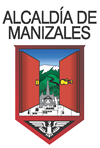 PROCEDIMIENTOAUDITORIA AL PROCESO DE AFILIACIÓN Y REPORTE DE NOVEDADES DE LAS EPSVERSIÓN 01CÓDIGO GSP-AGC-PR-007SUBPROCESO ASEGURAMIENTO, ACCESIBILIDAD Y GARANTÍA DEL SERVICIO DE SALUDESTADO VIGENTE1. OBJETIVO2. ALCANCE3. RESPONSABLE4. CONDICIONES GENERALES5. DEFINICIONES6. DOCUMENTACIÓN EXTERNA RELACIONADA7. DESARROLLOQUÉ SE HACEQUIÉN LO HACEREGISTROCÓMO LO HACEAPLICAR EL MANUAL DE AUDITORÍA DEL RÉGIMEN SUBSIDIADO PARA DAR INICIO A ESTE PROCEDIMIENTO - Paula Andrea Serna Murillo
- Maria Eugenia Gómez Valencia - Manual de Auditoría al Régimen Subsidiado
Todos los que allí se generan APLICAR EL MANUAL DE AUDITORÍA DEL RÉGIMEN SUBSIDIADO PARA DAR INICIO A ESTE PROCEDIMIENTO Validar el proceso de afiliación y novedades que realizan las EPS-S por diferentes novedades - Paula Andrea Serna Murillo
- Maria Eugenia Gómez Valencia - Acta de Reunión General
Base de Datos de las EPS con los formularios validados -Punteo- (Hoja por cada validación realizada) Se realiza la revisión del correcto diligenciamiento del formulario con los anexos requeridos según novedad, reporte del DNP con el puntaje reglamentado por la Resolución 3778 o constancia de listado censal, reporte del Fosyga para verificar la no afiliación al Sistema de Salud, y la verificación de su afiliación para los casos de traslados de Municipio o de EPS-S, fotocopia legible del documento de identidad correspondiente, menores de 7 años RC y mayores de 18 CC , el parentesco de quien tramita la afiliación o la autorización respectiva, la validación se realiza con la firma del formulario Único Nacional de Afiliación y traslado y con la verificación de la entrega al afiliado de la carta de deberes y derechos y la carta de desempeño. Validar de la afiliación por Ingresos Nuevos - Paula Andrea Serna Murillo
- Maria Eugenia Gómez Valencia 
Base de Datos de las EPS con los formularios validados -Punteo- (Hoja por cada validación realizada) Se verifica que los afiliados bajo esta novedad cumplan con el puntaje SISBEN certificado por el DNP según lo reglamentado por la Resolución 3778 de 2011 para la afiliación al régimen subsidiado en salud o que pertenezcan a los listados censales previa certificación por la entidad competente y no se encuentren multiafiliados al sistema de salud.  Verificar la afiliación del Recién Nacido - Paula Andrea Serna Murillo
- Maria Eugenia Gómez Valencia 
Base de Datos de las EPS con los formularios validados -Punteo- (Hoja por cada validación realizada) Se verifica que los menores de un año, hijos de afiliados, se afilien en la misma EPS con los derechos del padre o madre afiliado. Validación de la afiliación por Traslado de Municipio - Paula Andrea Serna Murillo
- Maria Eugenia Gómez Valencia 
Base de Datos de las EPS con los formularios validados -Punteo- (Hoja por cada validación realizada) Se verifica que estén activos en otro Municipio que se de la continuidad de la afiliación con el SISBEN del Municipio de origen y se orientan para el trámite del SISBEN del Municipio receptor exceptuando este requisito para los listados censales. Validación de la afiliación por traslado entre EPS-S del mismo Municipio - Paula Andrea Serna Murillo
- Maria Eugenia Gómez Valencia 
Base de Datos de las EPS con los formularios validados -Punteo- (Hoja por cada validación realizada) Se verifica que los afiliados cumplan con el año de afiliación del cabeza de familia en la EPS-S de origen y hayan tramitado la nueva encuesta del Sisben exceptuando este requisito para los listados censales. Validación de la afiliación por traslado de régimen - Paula Andrea Serna Murillo
- Maria Eugenia Gómez Valencia 
Base de Datos de las EPS con los formularios validados -Punteo- (Hoja por cada validación realizada) Se verifica que los afiliados estén reportados como retirados o desafiliados del Sistema de Salud y que se cumpla con el puntaje SISBEN certificado por el DNP según lo reglamentado por la Resolución 3778 de 2011 o que pertenezcan a los listados censales, en los casos que su SISBEN Metodología III lo clasifique con un puntaje superior, se verifica en el histórico si cuenta con clasificación SISBEN Metodología II para validar su ingreso con esta información  Verificación mensual del proceso de afiliación y novedades de las EPS-S - Paula Andrea Serna Murillo
- Maria Eugenia Gómez Valencia 
Base de Datos de las EPS con los formularios validados -Punteo- (Hoja por cada validación realizada) Se revisa con el líder del proceso de la EPS-S las novedades del mes, con el fin de unificar y verificar la corrección a las observaciones realizadas por el auditor de la Secretaria de Salud Verificación de la aplicabilidad del proceso de Portabilidad - Paula Andrea Serna Murillo
- Maria Eugenia Gómez Valencia 
Base de Datos de las EPS con los formularios validados -Punteo- (Hoja por cada validación realizada) Se revisa que las EPS esté dando cumplimiento al Decreto 1683 de 2013 de portabilidad, y cuenten con los mecanismos para acceder a este derecho: línea telefónica Nacional, página Web y la difusión de este derecho con sus afiliados.  Verificación de la aplicabilidad del proceso de Movilidad - Paula Andrea Serna Murillo
- Maria Eugenia Gómez Valencia 
Base de Datos de las EPS con los formularios validados -Punteo- (Hoja por cada validación realizada) Se verifica que las EPS esté dando cumplimiento a la continuidad de la afiliación de los afiliados que pasan del régimen contributivo al subsidiado o del régimen subsidiado al contributivo según los requisitos establecidos.
Se revisa que cada uno de los afiliados en movilidad tenga el formulario de afiliación, el cual es validado por el Ente Municipal. APLICAR EL MANUAL DE AUDITORÍA DEL RÉGIMEN SUBSIDIADO PARA DAR INICIO A ESTE PROCEDIMIENTO - Paula Andrea Serna Murillo
- Maria Eugenia Gómez Valencia - Manual de Auditoría al Régimen Subsidiado
Todos los que allí se generan APLICAR EL MANUAL DE AUDITORÍA DEL RÉGIMEN SUBSIDIADO PARA DAR INICIO A ESTE PROCEDIMIENTO 8. CONTENIDOLISTA DE VERSIONESELABORÓREVISÓAPROBÓ